REMUS product information 02-2015	REMUS tail pipe 83CTSDear REMUS-Partner,We are pleased to inform you that we have completed our next development:New tail pipes for REMUS “New Wolf” sport exhausts#83CTS:   Carbon tail pipes Ø 84 mm angled, Titanium internals, with adjustable spherical clamp connectionIt would be a pleasure for us to receive your order.Stay tuned!Your REMUS Team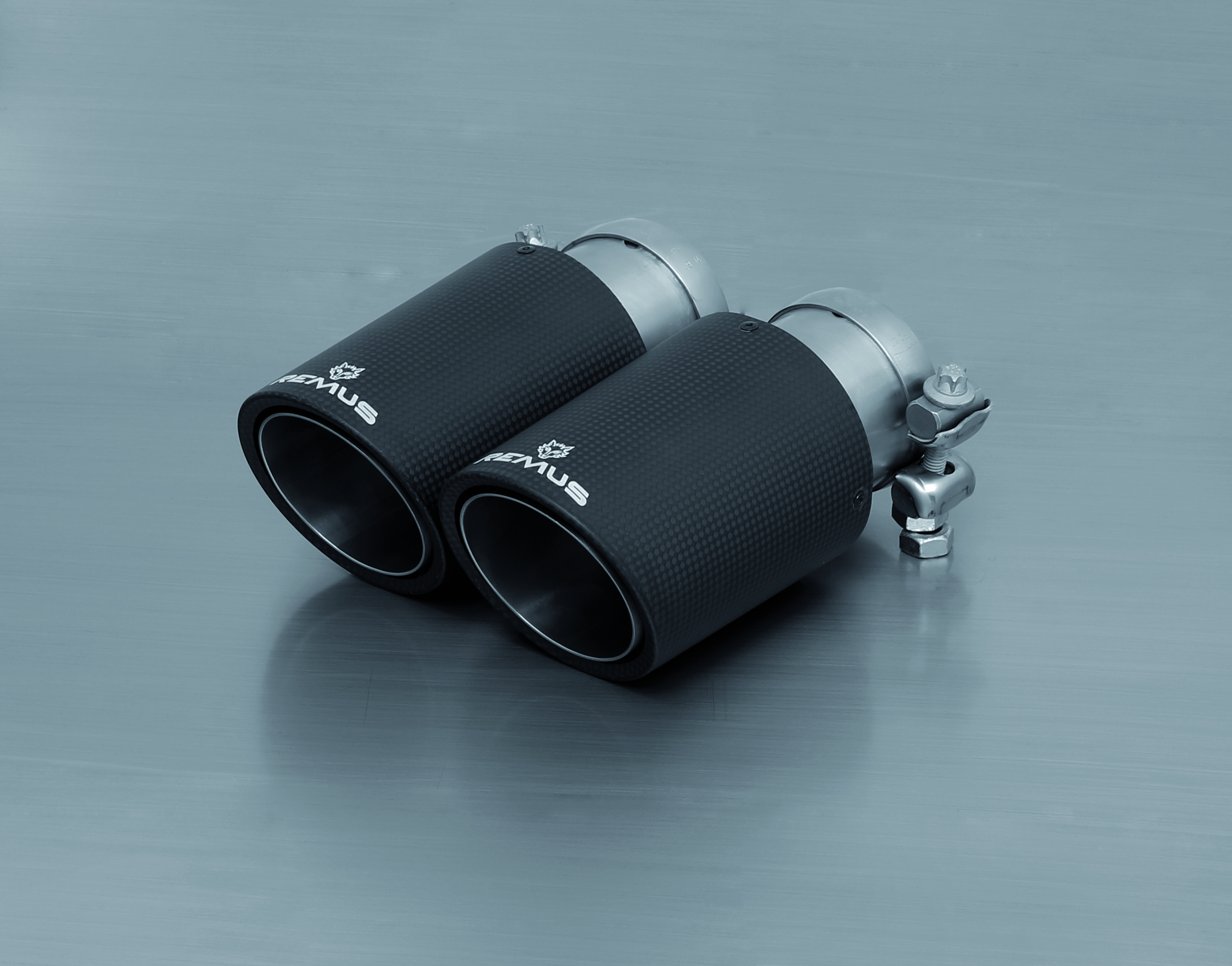 Info-FormFax +43 3142 6900-290, E-mail: thomas.brunner@remus.atPart no.Description€ RRP price excl. VAT0026 83CTSTail pipe set 2 Carbon tail pipes Ø 84 mm angled, Titanium internals, with adjustable spherical clamp connection340,--Application range: BMW:  087087 0500; 089000 0500Application range: BMW:  087087 0500; 089000 0500Application range: BMW:  087087 0500; 089000 05000046 83CTSTail pipe set 4 Carbon tail pipes Ø 84 mm angled, Titanium internals, with adjustable spherical clamp connection680,--Application range: AUDI:  046513 0500BMW:  088206 0500LR; 088906 0500LR; 089010 0500LR; 089107 0500LR; 089907 0500LRVW:     955113 1500Application range: AUDI:  046513 0500BMW:  088206 0500LR; 088906 0500LR; 089010 0500LR; 089107 0500LR; 089907 0500LRVW:     955113 1500Application range: AUDI:  046513 0500BMW:  088206 0500LR; 088906 0500LR; 089010 0500LR; 089107 0500LR; 089907 0500LRVW:     955113 1500